REQUERIMENTO DE COLAÇÃO DE GRAU(Preencher com letra legível)Macapá – AP, ____ de _____________ de 20__._ _ _ _ _ _ _ _ _ _ _ _ _ _ _ _ _ _ _ _ _ _ _ _ _ _ _ _ _ _ _ _ _ _ _ _ _ _ _ _ _ _ _ _ _ _ _ _ _ _ _ _ _ _       Ministério da Educação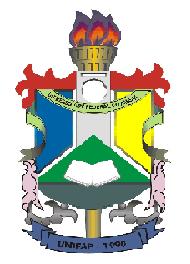      Universidade Federal do Amapá – UNIFAP     Pró-Reitoria de Ensino de Graduação     Departamento de Ciências Exatas e Tecnológicas     COORDENAÇÃO DO CURSO DE CIÊNCIA DA COMPUTAÇÃONOME COMPLETO:NOME COMPLETO:NOME COMPLETO:NOME COMPLETO:CPF:MATRÍCULA:MATRÍCULA:MATRÍCULA:ENDEREÇO:ENDEREÇO:ENDEREÇO:NºBAIRRO:BAIRRO:CIDADE:CIDADE:EMAIL:EMAIL:EMAIL:EMAIL:TELEFONE:TELEFONE:TELEFONE:TELEFONE:DOCUMENTOS APRESENTADOSDOCUMENTOS APRESENTADOSDocumento de identidade oficial com foto (Original e cópia legível)CPF (Original e cópia legível)Título eleitoral com identificação biométrica (Original e cópia legível - frente e verso)Certidão de nascimento ou casamento (Original e cópia legível)Carteira de reservista ou certificado de dispensa do exército – sexo masculino (Original e cópia legível – frente e verso)Certidão de quitação eleitoral (Original)Certificado de conclusão do ensino médio (Original e cópia legível)Histórico escolar do ensino médio (Original e cópia legível)Declaração de adimplência expedida pela biblioteca central da Unifap (Original)Comprovante de residência com CEP (Original e cópia legível)______________________________Assinatura do Acadêmico______________________________Assinatura do ServidorCOMPROVANTE DE REQUERIMENTO DE SOLICITAÇÃO DE COLAÇÃO DE GRAUCOMPROVANTE DE REQUERIMENTO DE SOLICITAÇÃO DE COLAÇÃO DE GRAUNOME:NOME:CPF:MATRÍCULA:DATA: ____/____/_______________________________________Assinatura do servidor responsável peloRecebimento da documentação